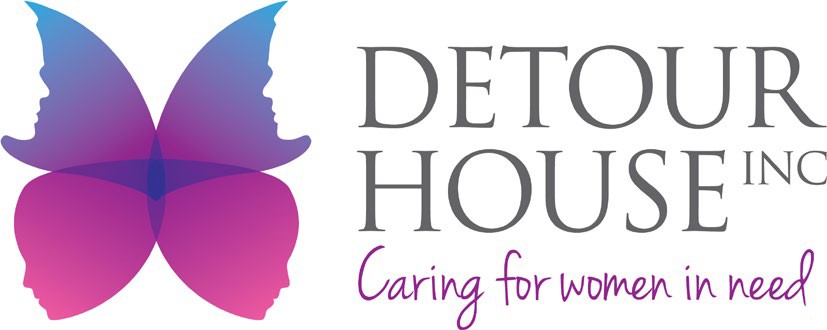 24Key Position InformationKey Position InformationPosition TitleAftercare Case ManagerPosition reports toChief Executive OfficerStaff Member’s NameTeamDetour HousePosition DescriptionAftercare Case ManagerAward Coverage & Level SCHADS Level 4Employment TypeFixed-term part time (15 hours per week) to July 2023On Call Responsibilities Approximately monthlyCommencement DateDate ReviewedJune 2022Primary Purpose of PositionThe primary purpose of this position is to:To support the transition back to community process for women accessing services at Detour House by:Providing intensive outreach support to clients in their own homes to assist in the development of independent living skills, sustaining tenancies, access to community and support services, development of community connections and building positive relationships with family and support networks.Providing case management to increases opportunities for client health and wellbeing, education, and housing outcomes and increases knowledge and skills centered on enhancing recovery, personal development, life skills and safety.1.3 Supporting clients preparing to finish the residential period at Detour House and clients seeking transition support.Working with our partners to support clients to exit into stable, safe and affordable housing with the view ofsupporting long term recovery goals and sustainment of tenancy.Supporting the core group work and individual case management activities of Detour House on a flexible, as needs basis.DimensionsDimensionsDimensionsProduce ReportsFinancial Authority BudgetFinancial AuthorityAssist in producing statistical reports which includes entering data into CIMS.NilNilPosition RequirementsPosition RequirementsPosition RequirementsPosition RequirementsEssential Skills & ExperienceEssential Skills & ExperienceDesired Skills & ExperienceDesired Skills & ExperienceTertiary qualifications in social work, counselling or similar (minimum Certificate IV in a relevant field) or 3 years experience in a case management roleDemonstrated case management and / or employment support experience, applying a trauma-informed approach to practiceDemonstrated knowledge of the service system and referral networks relevant to service users of Detour House (e.g., housing, domestic and family violence, mental health, emergency relief, AOD and other health services)Strong organisational skills, ideally with experience in coordinating activities and workshopsStrong written, verbal and interpersonal communication skillsSound computer skills, including confidence in utilising client databases and engaging in clients through digital platforms (e.g., Zoom)Tertiary qualifications in social work, counselling or similar (minimum Certificate IV in a relevant field) or 3 years experience in a case management roleDemonstrated case management and / or employment support experience, applying a trauma-informed approach to practiceDemonstrated knowledge of the service system and referral networks relevant to service users of Detour House (e.g., housing, domestic and family violence, mental health, emergency relief, AOD and other health services)Strong organisational skills, ideally with experience in coordinating activities and workshopsStrong written, verbal and interpersonal communication skillsSound computer skills, including confidence in utilising client databases and engaging in clients through digital platforms (e.g., Zoom)Demonstrated skill in and understanding of relevant therapeutic and intervention strategies such as CBT, DBT, 12-step program frameworks, and / or motivational interviewingExperience in group facilitationExperience working within the Specialist Homelessness Sector and/or tenancy support servicesDemonstrated skill in and understanding of relevant therapeutic and intervention strategies such as CBT, DBT, 12-step program frameworks, and / or motivational interviewingExperience in group facilitationExperience working within the Specialist Homelessness Sector and/or tenancy support servicesKey Result Area (KRA)Key Performance Indicator (KPI)Key Performance Indicator (KPI)Weighting (%)Weighting (%)1. Detour House Inc values, strategic plan and business planActs consistently in accordance with Detour House Inc’s values and strategic plan, challenges practices inconsistent with those and uses the values and strategic plan as a basis of managing relationships and decision makingSupport the fulfilment of assigned and agreed activities that contribute to the fulfilment of Detour House Inc’s strategic and business plansEnsure the strategic planning key performance indicator outcomes are being met and collation of therequired evidence to support this.Acts consistently in accordance with Detour House Inc’s values and strategic plan, challenges practices inconsistent with those and uses the values and strategic plan as a basis of managing relationships and decision makingSupport the fulfilment of assigned and agreed activities that contribute to the fulfilment of Detour House Inc’s strategic and business plansEnsure the strategic planning key performance indicator outcomes are being met and collation of therequired evidence to support this.5%5%2. Holistic and evidence-based approach to client care in order to assist clients in identifying and reaching their goalsProvision of quality and timely transition to community focused case management for clients, that incorporates:Individualised case management plans that incorporate evidence-based supportsCo-case management within the team both internal and with relevant external agenciesSpecialist referralExit planningEnsure therapeutic interventions are evidence based, trauma-informed, strengths-based and client-centred.Support clients in maintaining relapse prevention strategiesSupport clients to sustain tenanciesEnsure effective communication pathways exist between all stakeholders (clients, other staff, external service providers)Ensure all case note documentation is accurate, comprehensive and completed in a timely mannerProvide ad hoc supports to the core group work and individual case management program at Detour House on a flexible, as-needs basis65%3. Deliver and coordinate workshops and activitiesDevelop and coordinate employment oriented and psychoeducational workshop activities: a combination of internally facilitated and externally facilitated workshops.Coordinate activities e.g., community lunches, that foster social connection and a sense of community at Detour House.Undertake planning and implementation of a mentoring program for Detour House residents.Oversee Detour House’s community garden projectEstablish and maintain strong relationships with key referral agencies and external facilitators.25%4. Participate in the development of quality practice.Ensure all activities are reviewed in line with quality improvement strategies.Support the development of:policies and procedures that reflect good practicequality improvement activities, including enhancing service delivery and program materialscollation and reporting of statistics, including outcome measures, and reporting content5%Functional Key Result Areas (KRAs)Key Performance Indicators (KPIs)Workplace Health and SafetyUndertake business activities in a safe manner so as to avoid or reduce the risk of injury or illness to self and others; andEnsure you comply with Detour House Inc’s WHS policies and procedures.SupervisionEnsure you participate in the induction process and your probationary review is completed with prescribed timelinesEnsure you actively engage in performance and professional development review sessions with the Chief Executive OfficerAttend and participate in staff meetingsRegularly attend and participate in internal and external group supervision.Quality ImprovementEnsure you actively participate in the assessment, identification, review, and resulting actions of Detour House Inc’s Quality Improvement activities.Ethical ConductEmployees must be impartial and fair in dealings with residents, clients, suppliers, general public and each other in order to retain trust, confidence and support. Detour House Inc’s Code of Conduct sets out minimum standards of conduct that is expected.Risk and GovernanceEnsure you operate in line with Detour House Inc’s policies and procedures, and Code of ConductActively participate in identifying, reporting and minimising risks.Key RelationshipsKey RelationshipsInternalReports to the Chief Executive OfficerWorks in close collaboration with all staff of Detour HouseWorks directly with clients and their family and significant othersParticipates in staff meetingsExternalReferral BodiesExternal facilitatorsPartners of Detour House and other key external stakeholdersSign OffSign OffManager:EmployeeSignature:Signature:Date:Date: